Коммерческое предложение Приглашаем вас к взаимовыгодному сотрудничеству и предлагаем традиционно качественные продукты от Куяганского маслосырзавода.Куяганский МСЗ был основан в 1893 г. в селе Куяган, Алтайского края. Расположен на высоте 750 м над уровнем моря. Именно на нашем завод, известный русский ученый Д.А. Граников изобрёл сыр «Советский» в 1930 х годах.По сей день, мы занимаемся изготовлением  натуральных продуктов по старинным технологиям!Более подробная информация на нашем сайте - www.kuyaganskiy.ru          Свяжитесь с нами по телефонам:(3852) 36-04-02(3852) 77-41-308-913-277-27-23 Константинили по электронной почте:hello@kuyaganskiy.ruvolkov_ke@mail.ruwww.kuyaganskiy.ruФотоНаименованиеПокрытиеВесСрок реализации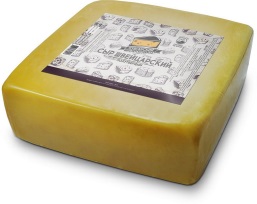 Сыр ШвейцарскийПарафино-восковой сплав17-19 кг180 суток, при температуре от 00С до 60С 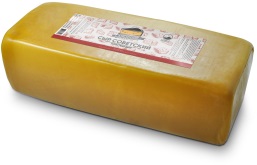 Сыр СоветскийПарафино-восковой сплав12-14 кг180 суток, при температуре от 00С до 60С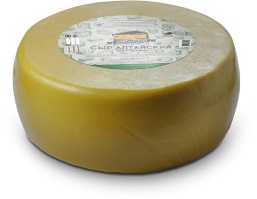 Сыр АлтайскийПарафино-восковой сплав12-14 кг180 суток, при температуре от 00С до 60С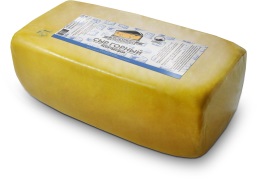 Сыр ГорныйПарафино-восковой сплав7-9 кг240 суток, при температуре от 00С до 60С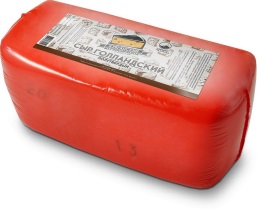 Сыр ГолландскийПленка4-5 кг180 суток, при температуре от 00С до 60ССыр «Маасдам» евроблокВакуумный пакет16-18 кг240 суток, при температуре от 00С до 60ССыр «Эмменталь» евроблокВакуумный пакет16-18 кг240 суток, при температуре от 00С до 60С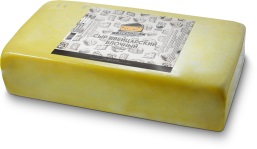 Сыр «Евроблок» ШвейцарскийВакуумный пакет16-18 кг180 суток, при температуре от 00С до 60ССыр «Евроблок» СоветскийВакуумный пакет16-18 кг180 суток, при температуре от 00С до 60ССыр «Евроблок» АлтайскийВакуумный пакет16-18 кг180 суток, при температуре от 00С до 60ССыр «Евроблок» ГорныйВакуумный пакет16-18 кг240 суток, при температуре от 00С до 60ССыр «Евроблок» ГолландскийВакуумный пакет16-18 кг180 суток, при температуре от 00С до 60С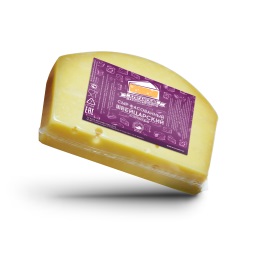 Сыр Швейцарский фасованныйВакуумный пакет0,2-0,3 кг90 суток, при температуре от 00С до 60С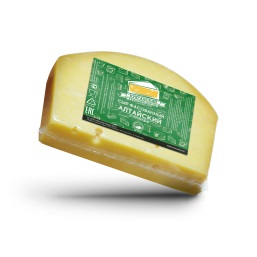 Сыр Алтайский фасованныйВакуумный пакет0,2-0,3 кг90 суток, при температуре от 00С до 60С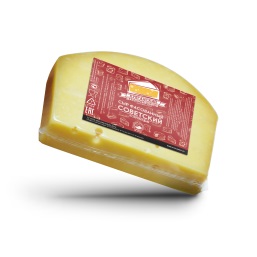 Сыр Советский фасованныйВакуумный пакет0,2-0,3 кг90 суток, при температуре от 00С до 60С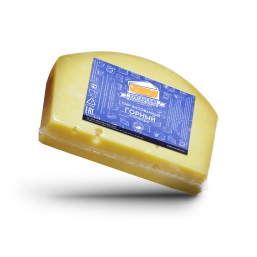 Сыр Горный фасованныйВакуумный пакет0,2-0,3 кг90 суток, при температуре от 00С до 60С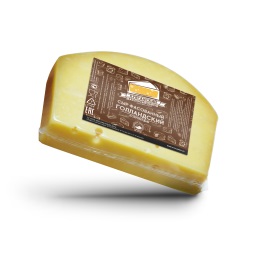 Сыр Голландский фасованныйВакуумный пакет0,2-0,3 кг90 суток, при температуре от 00С до 60С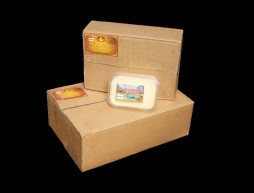 Масло сладко-сливочное Крестьянское 72,5% Пленка, гофра короб 10 кг180 суток, при температуре  от минус 16°С до минус 18°С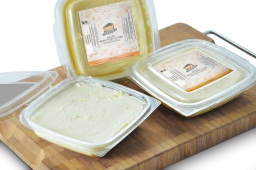 Масло сладко-сливочное Крестьянское 72,5%Пластиковая банка0,5 кг180 суток, при температуре  от минус 16°С до минус 18°СМасло сладко-сливочное Крестьянское 72,5%Пластиковая банка0,25 кг180 суток, при температуре  от минус 16°С до минус 18°СМасло сладко-сливочное Крестьянское 72,5%Кэшированная фольга 0,2 кг180 суток, при температуре  от минус 16°С до минус 18°САльбумин творожный, замороженныйПленка, гофрокоороб10 кг180 суток, при температуре  от минус 16°С до минус 18°ССливки 40%Пластиковая бутылка0,5 л7 суток, при температуре 0оС + 2оС  Алтайская закваскаПластиковая бутылка0,5 л/1 л7 суток, при температуре 0оС + 2оС  